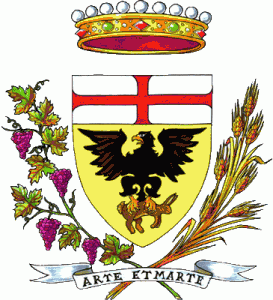 COMUNE DI ACQUI TERMESERVIZIO  ECONOMATO E PATRIMONIOAVVISO PUBBLICO DI MANIFESTAZIONE DI INTERESSE FINALIZZATA ALLA RACCOLTA DELLE CANDIDATURE PER L’AFFIDAMENTO DIRETTO DEL SERVIZIO DI AMMINISTRATORE DELL’IMMOBILE DI PROPRIETA’ COMUNALE SITO IN VIA MAGGIORINO FERRARIS, 58 – ACQUI TERME.PREMESSEil Comune di Acqui Terme è proprietario dell’immobile sito in Via M. Ferraris,58 FG 23 mapp 569 sub da 1 a 20 costituito da n. 20 alloggi da tempo utilizzato con finalità di edilizia sociale, sebbene non sia assoggettato alla disciplina dell’edilizia residenziale pubblica e sia al di fuori della convenzione in essere con l’Agenzia Territoriale della Casa;l’assegnazione dei suddetti alloggi avviene sulla base di graduatoria predisposta dall’Ufficio Assistenza, redatta in base ai criteri definiti dall’Osservatorio Abitativo in data 16/12/2019 revisionata periodicamente;le numerose incombenze legate alla gestione e conduzione dell’edificio, alla vigilanza continua sulla manutenzione degli alloggi assegnati e sulle parti comuni, alla suddivisione delle spese comuni che devono essere, per legge e per contratto, a carico degli assegnatari sulla base di ripartizione millesimale, hanno reso necessaria l’esternalizzazione di tale servizio attraverso il reperimento di idonea figura professionale;visto il D.Lgs. n. 50/2016 e s.m.i. - Codice dei contratti pubblici ed,  in  particolare, l’art.  66 (Consultazioni preliminari di mercato);viste le Linee guida dell’Autorità nazionale anticorruzione (Anac) n. 14 recanti “Indicazioni sulle consultazioni preliminari di mercato”;vista la determinazione del Dirigente responsabile n. 85 del 5/2/2021 di approvazione dello schema del presente Avviso;TUTTO CIO’ PREMESSO E RICHIAMATO Il Comune di Acqui Terme  dovendo procedere all’individuazione di soggetti qualificati a cui affidare il servizio di amministrazione dell’immobile sito in Via M. Ferraris  sulla base  di una gestione condominiale intende procedere ad avviare una indagine esplorativa al fine di promuovere la ricezione delle candidature per la suddetta nomina.Si invita, pertanto, a manifestare il proprio interesse e disponibilità ad essere selezionati e nominati quale amministratore dell’immobile sito in Via M. Ferraris,58 FG 23 mapp 569 sub da 1 a 20 il cui incarico verrà affidato attraverso l’applicazione del criterio dell’offerta economicamente più vantaggiosa.Con il presente Avviso, il Comune di Acqui Terme avvia, quindi, una consultazione preordinata a conoscere l’assetto del mercato di riferimento. Si precisa che tale Avviso  non ha carattere vincolante per l’Amministrazione e non costituisce diritti o interessi legittimi a favore dei soggetti coinvolti, non costituisce proposta contrattuale, non comporta graduatorie di merito o attribuzione di punteggi e non vincola in alcun modo questa stazione appaltante, che sarà libera di sospendere, modificare o annullare in qualsiasi momento il procedimento avviato, senza che i soggetti richiedenti possano vantare alcuna pretesa.L’Avviso è, infatti, finalizzato esclusivamente a sollecitare  manifestazioni di interesse per favorire la partecipazione del maggior numero di soggetti qualificati, nel rispetto dei principi di buon andamento, non discriminazione, parità di trattamento, proporzionalità e trasparenza. CON IL PRESENTE AVVISO NON E’ QUINDI INDETTA ALCUNA PROCEDURA.  A tal fine si forniscono le seguenti informazioni:DENOMINAZIONE AMMINISTRAZIONE PROCEDENTE: COMUNE DI ACQUI TERME (AL) . INDIRIZZO:  Servizio Economato e Patrimonio Piazza M. Ferraris 15011 Acqui Terme. PUNTI DI CONTATTO: Servizio Economato e Patrimonio. Telefono 0144/770314 , email: ufficio economato@comuneacqui.com PEC: acqui.terme@cert.ruparpiemonte.itRESPONSABILE UNICO DEL PROCEDIMENTO Ai fini della presente gara ed ai sensi della Legge n. 241/1990, il Responsabile del procedimento è il Dott. Matteo Barbero tel. 0144/770207, mail  matteo.barbero@comune.acquiterme.al.it Per informazioni circa la presente procedura contattare: Servizio Economato e Patrimonio - tel. 0144/770314 email: economato@comuneacqui.com  OGGETTO DELL’INCARICO: Nel caso specifico trattasi del servizio di gestione e conduzione condominiale dell’edificio di proprietà comunale sito in Via Maggiorino Ferraris, 58 utilizzato con finalità di edilizia sociale FG 23 mapp 569 sub da 1 a 20, costituito da n. 20 alloggi.L’incarico consiste nella vigilanza continua, manutenzione degli alloggi assegnati e delle parti comuni, suddivisione delle spese comuni che devono essere, per legge e per contratto, a carico degli assegnatari sulla base di ripartizione millesimale, richiesta e sollecito pagamenti e avvio procedure esecutive d’intesa con l’Ente.Si allegano le planimetrie catastali degli alloggi.REQUISITI NECESSARI PER LA PARTECIPAZIONE ALLA PROCEDURA:assenza di motivi di esclusione dalla partecipazione a gare pubbliche, di cui all’art. 80 del D. Lgs. n. 50/2016 e s.m.i.;almeno 5 (cinque) anni di esperienza in materia e svolgimento dell’attività in maniera prevalente od esclusiva;possesso dei requisiti previsti dall'art. 25 L.11/12/2012 n. 220.MODALITA’ E TERMINE DI PRESENTAZIONE DELLE CANDIDATURE: Le manifestazioni di interesse, redatte in carta semplice, (utilizzando preferibilmente lo schema allegato) dovranno pervenire, entro e non oltre il termine perentorio delle ore 12:00 del giorno 05/03/2021 e dovranno essere corredate da  una dettagliata relazione tecnico/economica contenente tutte le informazioni necessarie circa le modalità di svolgimento dell’incarico su base annuale e le informazioni relative alle  richieste economiche.  L’invio delle manifestazioni di interesse dovrà avvenire in modalità esclusivamente telematica, all’indirizzo mail del comune di Acqui Terme all’indirizzo PEC acqui.terme@cert.ruparpiemonte.it.PUBBLICAZIONE: il presente avviso viene pubblicato All’Albo pretorio  e sul portale telematico:https://comune.acquiterme.al.it/TRATTAMENTO E PROTEZIONE DEI DATI Con riferimento all’art. 13 del Regolamento (UE) 2016/679 del 27.04.2016 relativo alla protezione delle persone fisiche con riguardo al trattamento dei dati personali, si precisa che:Titolare del trattamento è il Comune di Acqui Terme (AL) – PEC acqui.terme@cert.ruparpiemonte.it.Il conferimento dei dati costituisce un obbligo legale necessario per l’invio della manifestazione di interesse in risposta alla presente indagine di mercato e l’eventuale rifiuto a rispondere comporta l’esclusione dal procedimento in oggetto.Le finalità e le modalità di trattamento (sia con strumenti informatici e telematici, sia in maniera cartacea) cui sono destinati i dati raccolti, inseriscono al procedimento in oggetto.L’interessato al trattamento, ha i diritti di cui all’art. 13, c.2, lett. b) del Regolamento (UE) 2016/679, tra i quali quello di richiedere al titolare del trattamento (sopra citato), l’accesso ai dati personali e relativa rettifica.I dati raccolti, saranno trattati esclusivamente dal personale e da collaboratori del Comune di Acqui Terme (AL) implicati nel procedimento, o dai soggetti espressamente nominati come responsabili del trattamento. Inoltre, potranno essere comunicati agli altri operatori economici che hanno manifestato interesse in risposta alla presente indagine di mercato, ad ogni altro soggetto che abbia interesse ai sensi del D. Lgs. 50/2016 e della L. 241/1990, ai soggetti destinatari delle comunicazioni previste dalla legge in materia di contratti pubblici, agli organi dell’Autorità giudiziaria. Al di fuori delle ipotesi menzionate, i dati non saranno comunicati a terzi, né diffusi, eccetto i casi previsti dal diritto nazionale o dell’Unione Europea.Il periodo di conservazione dei dati, è direttamente correlato alla durata della procedura ed all’espletamento di tutti gli obblighi di legge anche successivi alla procedura medesima. Successivamente alla cessazione del procedimento, i dati saranno conservati in conformità alle norme sulla conservazione della documentazione amministrativa.Contro il trattamento dei dati è possibile proporre reclamo al Garante della Privacy, in conformità alle procedure stabilite dall’art. 57, paragrafo 1, lettera f) del Regolamento (UE) 2016/679. Pertanto, gli operatori economici, con la presentazione della propria manifestazione di interesse in risposta a questo avviso, acconsentono espressamente al trattamento dei propri dati nelle modalità indicate.Acqui Terme, lì 12/02/2021IL RUPIl Dirigente delSettore Ragioneria, Patrimonio e PersonaleMatteo Barbero(Documento firmato digitalmente ai sensi del T.U. 445/2000 e del D.Lgs. 82/2005 e rispettive norme collegate)Allegati: Modello istanza manifestazione di interesse